	POD Survey - Classified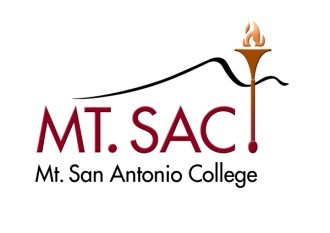 The following serves as a summary analysis of the items asked of classified within the campus community in regards to their perceptions of professional development at Mt. SAC.2. What time(s) of the day is best for you to participate in professional development? (check all that apply)3. How many POD workshops or activities have you attended?13. Overall how satisfied are you with POD?4. Please tell us which of these reasons have made it difficult to attend POD activities? (check all that apply)5. What type of training formats do you prefer? (check all that apply)TECHNOLOGY TRAININGJOB SKILLS TRAININGHEALTH AND SAFETY TRAININGPARENTING AND FAMILY TRAININGFINANCIAL MANAGEMENT TRAININGWORKING WITH OTHERS TRAININGTEACHING AND LEARNING TRAININGFull-TimePart-TimeMorning 8-113413Lunch 11-1138Afternoon 1-5438Evening 5-874No preference167Total11340Full-TimePart-Time1-335124-62667-1016211 or more40None1015Total9135Full-TimePart-TimeVery satisfied316Somewhat satisfied336Neutral2013Somewhat dissatisfied40Very dissatisfied00Total8825Full-TimePart-TimeDates/Times conflict with schedule4512Unable to get coverage339Workload too high or too busy to attend4812I did not need the training provided235The topic offered was not relevant376Not applicable85Total19449Full-TimePart-Time1 to 2 hour on-campus workshops9135Half-day programs266All day programs102Summer activities163Face-to-face conferences or seminars off-campus184Online training modules available anytime and anywhere3717Digital self-paced kits2112Total21979